1)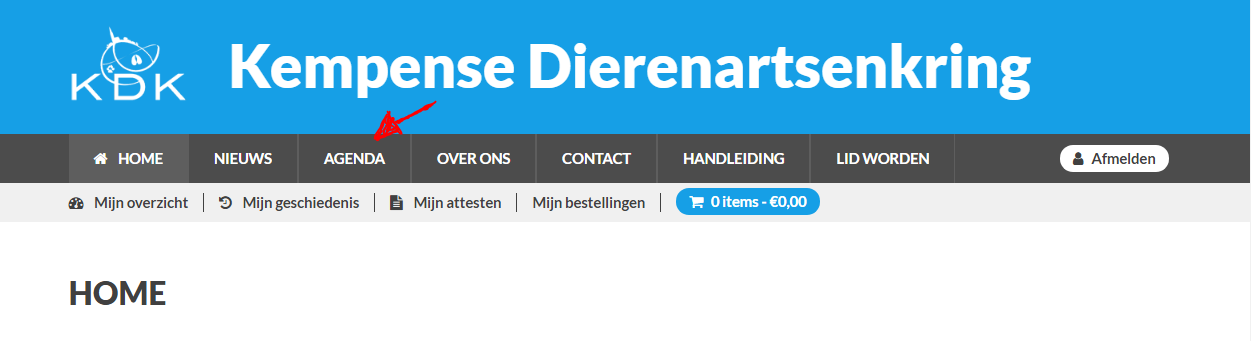 2/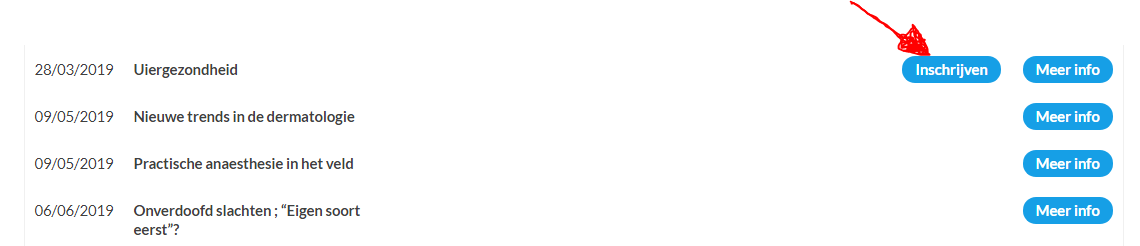 3)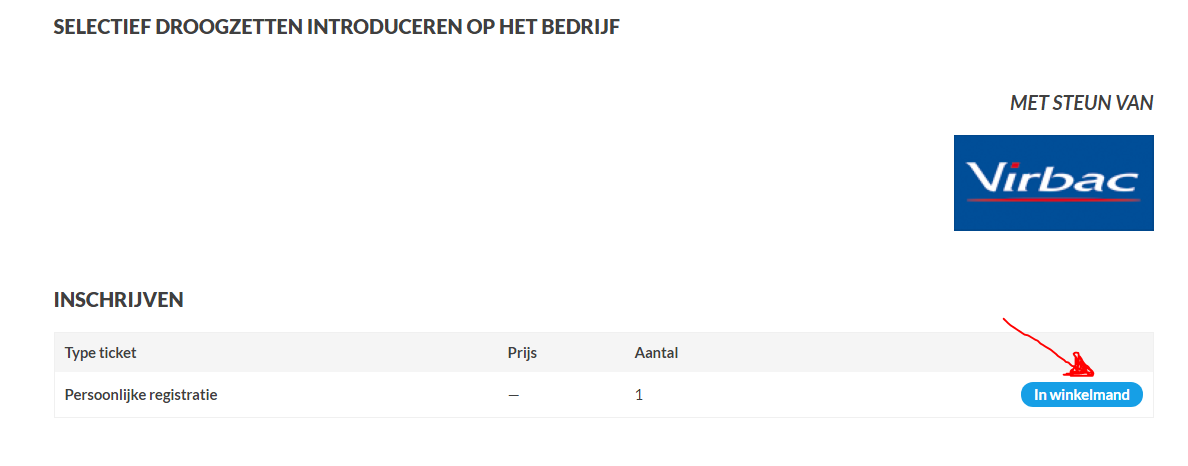 4) 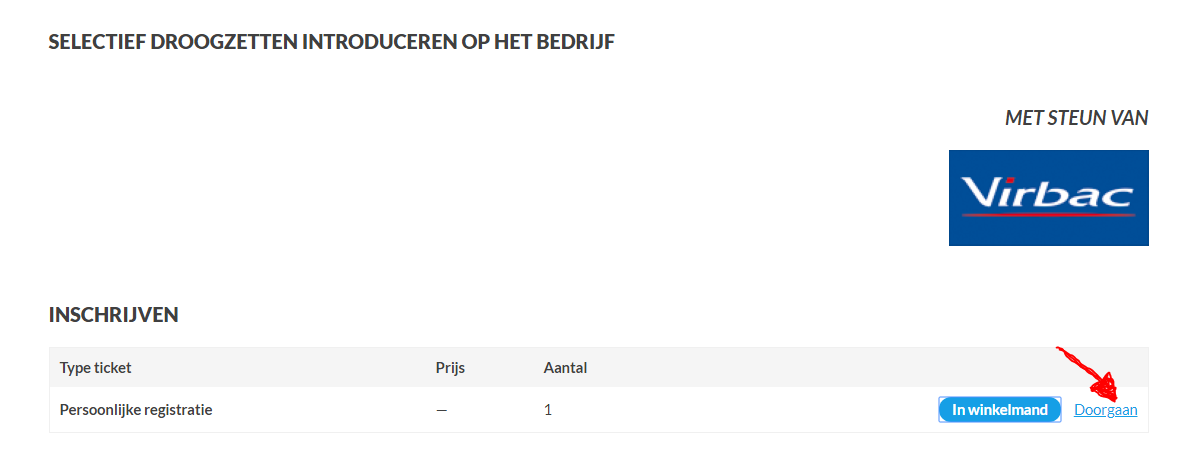       55555)55)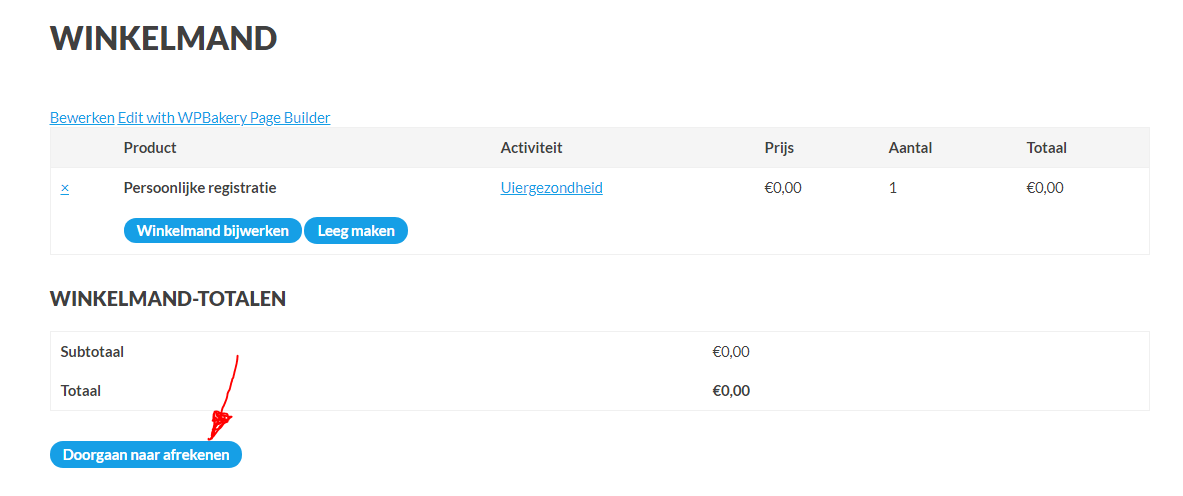 6)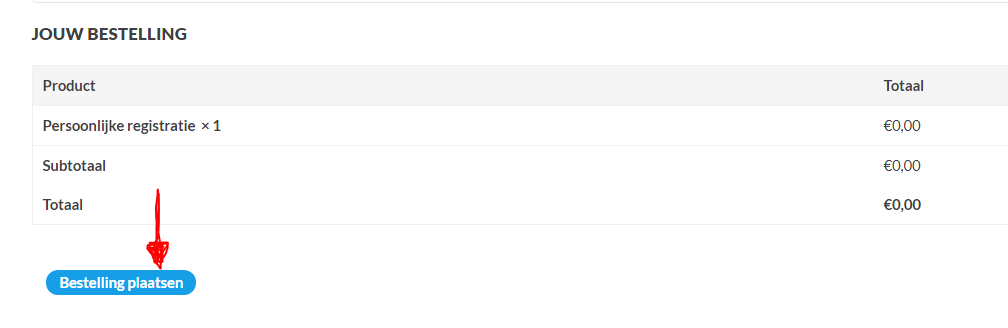 